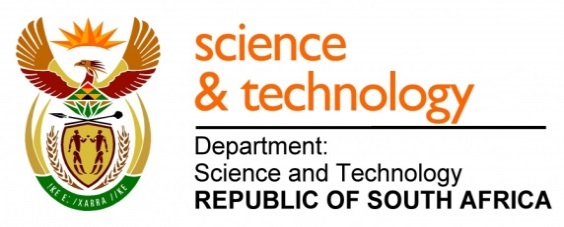 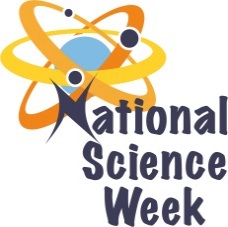 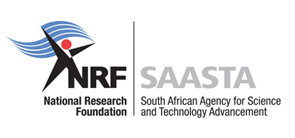 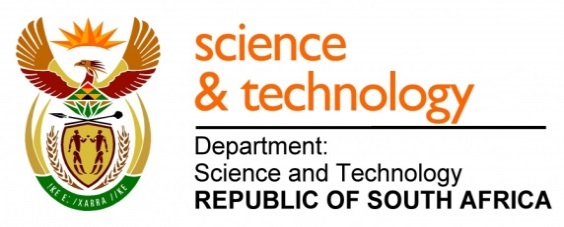 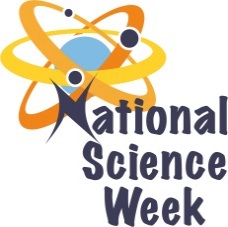 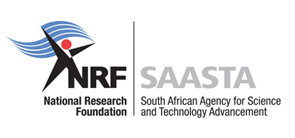 ORGANISATION NAME: 	ORGANISATION NAME: 	ORGANISATION NAME: 	ORGANISATION NAME: 	Ecinue Lebam SolutionsEcinue Lebam SolutionsEcinue Lebam SolutionsEcinue Lebam SolutionsEcinue Lebam SolutionsEcinue Lebam SolutionsCONNECT WITH US ONLINECONNECT WITH US ONLINECONNECT WITH US ONLINETwitter: Twitter: >>>>>CONNECT WITH US ONLINECONNECT WITH US ONLINECONNECT WITH US ONLINEFacebook:Facebook:>>>>>CONNECT WITH US ONLINECONNECT WITH US ONLINECONNECT WITH US ONLINEWebsite: Website: >>>>>DATE OF ACTIVITYDISTRICT WHERE ACTIVITY BEING HELDVENUE WHERE ACTIVITY IS TAKING PLACEACTIVITIES (Provide a short description of the activity)ACTIVITIES (Provide a short description of the activity)ACTIVITIES (Provide a short description of the activity)TARGET AUDIENCETIMESLOTCONTACT PERSONEMAIL ADDRESSPHONE NUMBERBOOKING REQUIRED(YES OR NO)07/08/17Ehlanzeni DistrictMafemani High School (Thulamahashe)Science activities taking place in Mpumalanga provinceScience careers that are available in MpumalangaInformation on where to study for these careers and how to get fundingFun science experiments to promote scienceInformation about higher educationScience activities taking place in Mpumalanga provinceScience careers that are available in MpumalangaInformation on where to study for these careers and how to get fundingFun science experiments to promote scienceInformation about higher educationScience activities taking place in Mpumalanga provinceScience careers that are available in MpumalangaInformation on where to study for these careers and how to get fundingFun science experiments to promote scienceInformation about higher educationleaners9 am to 3 pmMs D Makamu or Dr ST Mthembu079 734 6751Conf1@ymail.comNo08/08/17Ehlanzeni DistrictMzila Secondary School (Agincourt)Science activities taking place in Mpumalanga provinceScience careers that are available in MpumalangaInformation on where to study for these careers and how to get fundingFun science experiments to promote scienceInformation about higher educationScience activities taking place in Mpumalanga provinceScience careers that are available in MpumalangaInformation on where to study for these careers and how to get fundingFun science experiments to promote scienceInformation about higher educationScience activities taking place in Mpumalanga provinceScience careers that are available in MpumalangaInformation on where to study for these careers and how to get fundingFun science experiments to promote scienceInformation about higher educationleaners9 am to 3 pmMs D Makamu or Dr ST Mthembu079 734 6751Conf1@ymail.comNo09/08/17Ehlanzeni DistrictThulamahashe Clinic,Radio BushbuckridgeScience activities taking place in Mpumalanga provinceScience careers that are available in MpumalangaInformation on where to study for these careers and how to get fundingInformation about higher educationScience activities taking place in Mpumalanga provinceScience careers that are available in MpumalangaInformation on where to study for these careers and how to get fundingInformation about higher educationScience activities taking place in Mpumalanga provinceScience careers that are available in MpumalangaInformation on where to study for these careers and how to get fundingInformation about higher educationPublic and Learners9 am to 4 pmMs D Makamu or Dr ST Mthembu079 734 6751Conf1@ymail.comNo10/08/17Ehlanzeni DistrictXimoyi High school, AgincourtScience activities taking place in Mpumalanga provinceScience careers that are available in MpumalangaInformation on where to study for these careers and how to get fundingFun science experiments to promote scienceInformation about higher educationScience activities taking place in Mpumalanga provinceScience careers that are available in MpumalangaInformation on where to study for these careers and how to get fundingFun science experiments to promote scienceInformation about higher educationScience activities taking place in Mpumalanga provinceScience careers that are available in MpumalangaInformation on where to study for these careers and how to get fundingFun science experiments to promote scienceInformation about higher educationleaners9 am to 3 pmMs D Makamu or Dr ST Mthembu079 734 6751Conf1@ymail.comNo11/08/17Ehlanzeni DistrictOrhovelani High School, ThulamahasheScience activities taking place in Mpumalanga provinceScience careers that are available in MpumalangaInformation on where to study for these careers and how to get fundingFun science experiments to promote scienceInformation about higher educationScience activities taking place in Mpumalanga provinceScience careers that are available in MpumalangaInformation on where to study for these careers and how to get fundingFun science experiments to promote scienceInformation about higher educationScience activities taking place in Mpumalanga provinceScience careers that are available in MpumalangaInformation on where to study for these careers and how to get fundingFun science experiments to promote scienceInformation about higher educationleaners9 am to 3 pmMs D Makamu or Dr ST Mthembu079 734 6751Conf1@ymail.comNo